Digestion and absorptionThe gastrointestinal tract (G.I.T)The principle function of the gastrointestinal tract and its associated organs is the digestion and absorption of nutrient. The major foods are ingested as macromolecules (carbohydrate, proteins, lipids and nucleic acids), which must be broken down to small components for absorption. This is achieved by enzymes hydrolases secreted by the G.I.T, together with the mechanical process involve in digestion. The digestive sequence is controlled by neural and hormonal factors and the gut is an active endocrine organ.Protein                   amino acidStarch                      monosaccharidestriglycerides                 monoacylglycerol, glycerol and fatty acidDigestion: A process of converting complicated compounds from the insoluble, non-diffusible state into simple products of higher solubility and great diffusiblity making easier absorption for utilization by tissueThe important digestive secretion are(daily)Metabolism:Is the network of chemical reactions that occur inside the body (within the cell). It describes all biochemical reactions occurring in the cell exchanging matter and energy between the cell and its environment.Metabolites are the small molecules that are intermediates in the degradation or biosynthesis of biopolymers. The term intermediary metabolism is applied to the reactions involving these low-molecular-weight molecules. Metabolic pathways fall into three categories:Anabolic pathways which are those involved in the synthesis of large and more complex compounds from small molecules for example synthesis of protein from amino acids, synthesis of glycogen from carbohydrates and nucleic acid. Free energy is required for these processes.Catabolic pathways which are involved in the breakdown of large molecules into small molecules, therefore, it is the process of degradation (it can be absorbed and metabolized) for example the respiratory chain and oxidative phosphorylation). Amphibolic pathways which occur at the crossroad of metabolism, acting as links between the anabolic and catabolic pathwaysAfter digestion, the simple food materials pass into the cells by a process called “absorption”. So the first part of metabolism is the digestion & absorption.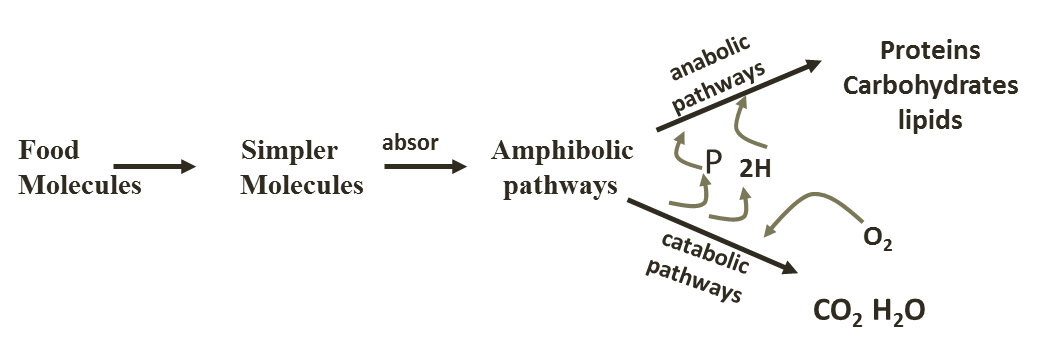 الاسم: د. انوارجاسب ثعبان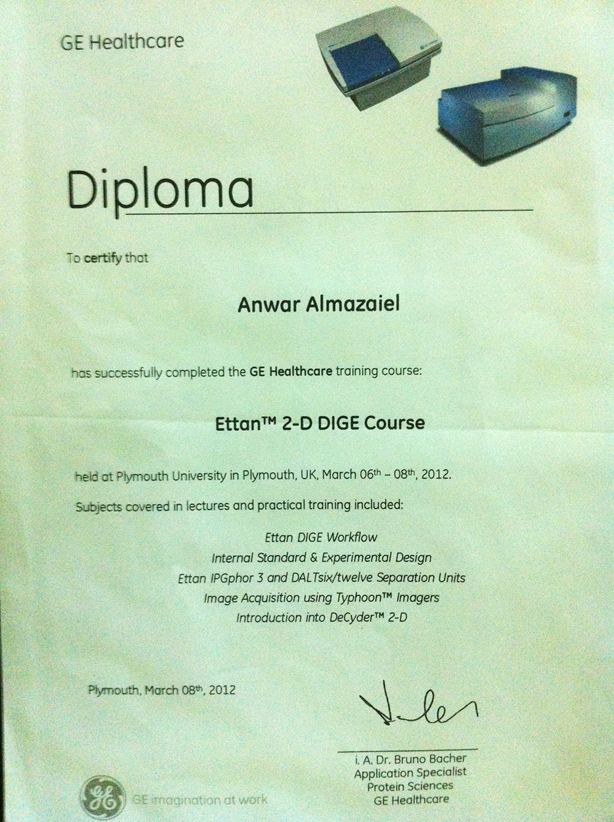 من قبل diploma  نيل شهادةفي استخدام التقنية   في الكورس التدريبي في الجامعة البريطانية بلمث GE health care Ettan2TM 2-D DIGEوهي تقنية تستخدم على نطاق واسع لتحليل وفصل خليط البروتينات المعقدة المستخلصة من الخلايا والأنسجة ، أواي عينات بيولوجية أخرى .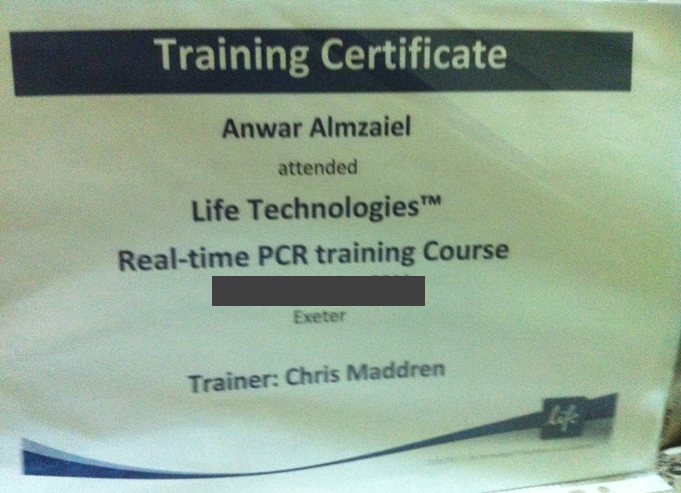 الاسم: د. انوارجاسب ثعبانقبل  من نيل شهادة في الكورس التدريبيفي استخدام تقنية  بريطانيا في life technologiesTMلدراسة التغييرات الجينية كمؤشرات بايلوجية في مختلف الامراض Real-time PCRsecretionVol (ml)pHSalivary secretion 10006.8Gastric juice15001-3.5Pancreatic juice10008-8.3Bile juice10007.8Intestinal juice18007.5-8